ROTINA DO TRABALHO PEDAGÓGICO PARA SER REALIZADA EM DOMICÍLIO (MATERNAL II-B) - Prof.ª MEIRE Data: de 12/04 à 16/04 de 2021CRECHE MUNICIPAL “MARIA SILVEIRA MATTOS ***ROTINA Nº 11***SEGUNDA-FEIRATERÇA-FEIRAQUARTA-FEIRAQUINTA-FEIRASEXTA-FEIRAMATERNAL II-B*(EF) (EO)) Vídeo / História – Turma da MônicaHoje tem história?Tem sim senhor!- A historinha de hoje é: BOAS MANEIRASNa historinha de hoje vamos ver que, ter boas maneiras é importante para ter uma boa convivência. Assistam e contem para a mamãe e para a professora se o que a turminha da Mônica faz é certo ou errado, se é bom ou ruim e o que vocês fariam no lugar deles.TER BOA MANEIRAS É SER RESPEITOSO!Disponibilizado em:https://youtu.be/r1wgeYptBUU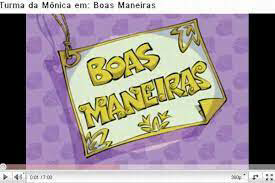 MATERNAL II-B*(EO) (EF) (TS) Atividade da ApostilaHoje tem atividade da Apostila!- Nessa atividade vocês verão algumas atitudes que as crianças tem quando estão juntas de outras crianças, mas algumas delas não são corretas.- Conversem com a mamãe e digam o que pensam e como devemos nos comportar em situações parecidas.- Pintem apenas as boas atitudes.TODOS MERECEM RESPEITO!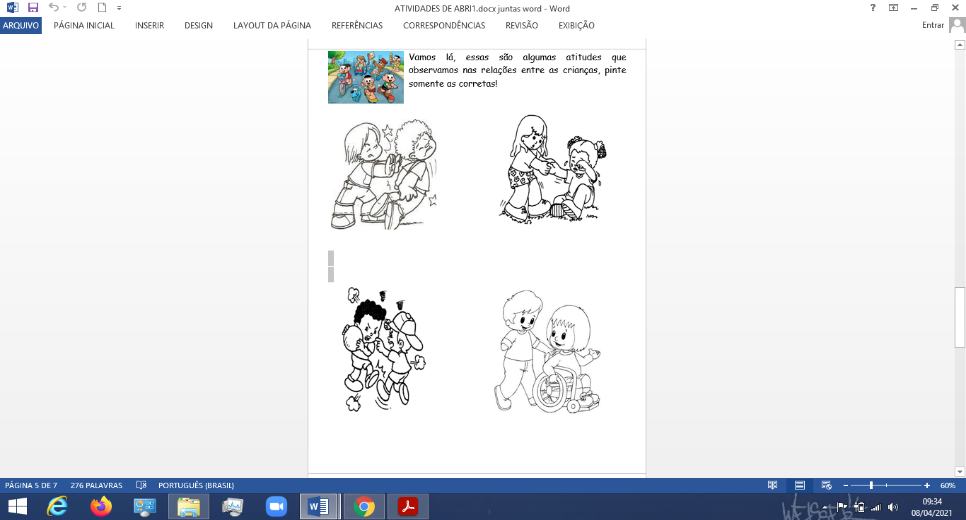 MATERNAL II-B* (EF) (EO) (CG) Respeito e CidadaniaHoje é dia de música!Vídeo/ Música – Bellinha, a Ovelhinha -- Vamos assistir ao vídeo da Bellinha e aprender com a música como devemos respeitar o nosso colega e todos que convivem conosco. Para ser um bom cidadão é preciso respeitar as pessoas e suas diferenças para podermos conviver bem com todos em todos os lugares.RESPEITO É BOM E TODO MUNDO GOSTA!Disponibilizado em:https://youtu.be/rBfAeuuWmgQ 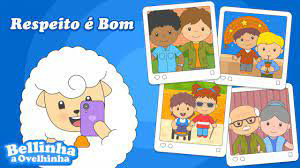 MATERNAL II-B*(EO) (CG) (EO) Respeito e CidadaniaCombinados com a família!Vídeo/ Música – Cidadania com o Tio Marcelo_ Toda criança tem direitos mas também tem deveres.Junto da sua família procure praticar a cidadania cumprindo com os seus deveres. No quadro abaixo estão alguns desses deveres, converse com a sua família e coloque em prática o que aprendeu.O RESPEITO FORMA BONS CIDADÃOS!Música: disponibilizada emhttps://youtu.be/fsjiMLN6Fbcídeo/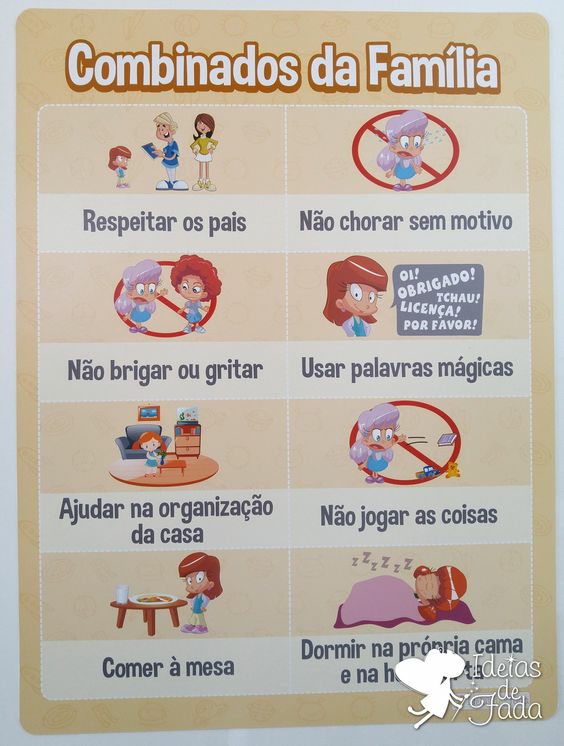 MATERNAL II-B*(CG) (ET) (EO) Trabalhando a Coordenação Motora - Vamos nos movimentarFazer exercício, brincar, correr, dançar, tudo isso faz bem para a nossa saúde e para o nosso cérebro.Vamos nos divertir fazendo exercícios com a Helena e o Edu.Escolha um local na sua casa para realizar a atividade, de preferência em um lugar onde tenha sombra.Coloque tênis e separe uma garrafinha com água. Bora treinar?!Disponível em:https://youtu.be/PHAhmViCT1A 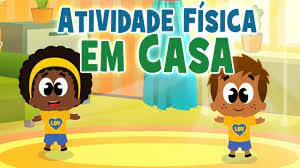 